Об утверждении Программы в области энергосбережения и повышения энергетической эффективности администрации Старонижестеблиевского сельского поселения Красноармейского района на 2021-2025годыВ соответствии с Федеральным законом от 23 ноября 2009 года           №261 – ФЗ «Об энергосбережении и о повышении энергетической эффективности и о внесении изменений в отдельные законодательные акты Российской Федерации», постановлением Правительства Российской Федерации от 7 октября 2019 года № 1289 «О требованиях к снижению государственными (муниципальными) учреждениями в сопоставимых условиях суммарного объема потребляемых ими дизельного и иного топлива, мазута, природного газа, тепловой энергии, электрической энергии, угля, а также объема потребляемой ими воды», постановлением Правительства Российской Федерации от 23 июня 2020 года № 914 «О внесении изменений в требования к снижению государственными (муниципальными) учреждениями в сопоставимых условиях суммарного объема потребляемых ими дизельного и иного топлива, мазута, природного газа, тепловой энергии, электрической энергии, угля, а также объема потребляемой ими воды»   п о с т а н о в л я ю:          1. Утвердить Программу в области энергосбережения и повышения энергетической эффективности администрации Старонижестеблиевского сельского поселения Красноармейского района на 2021-2025 годы (прилагается).          2. Контроль за выполнением настоящего постановления возложить на заместителя главы Старонижестеблиевского сельского поселения Красноармейкого района Е.Е. Черепанову.          3. Постановление вступает в силу со дня его подписания. ГлаваСтаронижестеблиевскогосельского поселенияКрасноармейского района                                                                    В.В. Новак            ПриложениеУТВЕРЖДЕНА Постановлением администрации Старонижестеблиевскогосельского поселенияКрасноармейского районаот __.__20___ № ____ПРОГРАММА В ОБЛАСТИ ЭНЕРГОСБЕРЕЖЕНИЯИ ПОВЫШЕНИЯ ЭНЕРГЕТИЧЕСКОЙ ЭФФЕКТИВНОСТИАДМИНИСТРАЦИИ СТАРОНИЖЕСТЕБЛИЕВСКОГО СЕЛЬСКОГО ПОСЕЛЕНИЯ КРАСНОАРМЕЙСКОГО РАЙОНА НА 2021 – 2025 ГОДЫст. Старонижестеблиевская2021г.ОглавлениеПаспорт программы ..................................................................................................................... 3 Введение ....................................................................................................................................... 5 1. Текущее состояние энергосбережения и повышенияэнергетической эффективности ….............................................................................................. 6 2. Цели и задачи Программы ....................................................................................................   9 2.1. Цели Программы .................................................................................................................   9 2.2. Задачи Программы ..............................................................................................................   9 3. Сроки и этапы реализации Программы ...............................................................................   9 4. Целевые показатели ...............................................................................................................   9 5. Мероприятия по энергосбережению и повышению энергетической эффективности…..11 6. Ожидаемые результаты ......................................................................................................... 15 7. Объем и источники финансирования ..................................................................................  15 Приложение № 1 ........................................................................................................................ 16Приложение № 2 ........................................................................................................................ 17ПАСПОРТ ПРОГРАММЫВведениеПрограмма разработана в соответствии с Федеральным законом
от 23 ноября 2009 года № 261-ФЗ «Об энергосбережении и повышении энергетической эффективности и о внесении изменений в отдельные законодательные акты Российской Федерации» (далее – Закон № 261-ФЗ), Требований к форме программы в области энергосбережения и повышения энергетической эффективности организаций с участием государства и муниципального образования и отчетности о ходе реализации, утвержденных приказом Министерства энергетики Российской Федерации от 30 июня 2014 года № 398.Администрация Старонижестеблиевского сельского поселения Красноармейского района (далее – организация) расположено по адресу: 353840 РФ, Краснодарский край, ст. Старонижестеблиевская, ул.Советская, 78.1. Текущее состояние энергосбереженияи повышения энергетической эффективностиВ настоящее время затраты на энергетические ресурсы составляют существенную часть расходов организации. В условиях увеличения тарифов и цен на энергоносители их расточительное и неэффективное использование недопустимо. Создание условий для повышения эффективности использования энергетических ресурсов становится одной из приоритетных задач развития организации. Структура энергопотребления организации в 2019 (базовом) году представлена ниже: Таблица 1Основными поставщиками энергетических ресурсов и коммунальных услуг бюджетного учреждения являются: электрической энергии – ПАО «ТНС энерго Кубань»; газа – ООО «Газпром межрегионгаз Краснодар»; воды – МП «ЖКХ» Красноармейского района; Организация занимает следующие здания, строения, сооружения:Таблица 2Общая площадь помещений организации составляет 420,2 кв. м, в том числе отапливаемая – 420,2 кв. м. Оплата энергетических ресурсов потребляемых организацией осуществляется организацией самостоятельно за счет бюджета администрации Старонижестеблиевского сельского поселения Красноармейского района.Структура объема оплаты за использованные энергоресурсы и воду в 2019 (базовом) году представлена ниже: Таблица 3Основными проблемами, приводящими к нерациональному использованию энергетических ресурсов в организации являются: не достаточная мотивация работников организации к энергосбережению и повышению энергетической эффективности; высокий износ основных фондов организации, в том числе зданий, строений, сооружений, инженерных коммуникаций, котельного оборудования, электропроводки; использование оборудования и материалов низкого класса энергетической эффективности; рост количества используемого электрооборудования.2. Цели и задачи программы2.1. Цели ПрограммыОсновной целью Программы являются обеспечение рационального использования энергетических ресурсов и воды за счет реализации мероприятий по энергосбережению и повышению энергетической эффективности. 2.2. Задачи ПрограммыДля достижения поставленных целей в ходе реализации Программы необходимо решить следующие основные задачи: реализация организационных мероприятий по энергосбережению и повышению энергетической эффективности;снижение потребления энергетических ресурсов и связанных с этим затрат. 3. Сроки и этапы реализации ПрограммыПрограмма рассчитана на период 2021 – 2025 годов и реализуется в 1 этап.4. Целевые показателиПеречень целевых показателей энергосбережения и повышения энергетической эффективности для мониторинга реализации программных мероприятий приведен в Таблице 4.ПЕРЕЧЕНЬцелевых показателей энергосбережения и повышения энергетической эффективности для мониторинга реализации программных мероприятийТаблица 45. Перечень мероприятий программы энергосбереженияи повышения энергетической эффективностиТаблица 5* ФБ - федеральный бюджет, КБ – краевой бюджет, МБ - местный бюджет, СС – собственные средства, ИИ – иные источники.6. Ожидаемые результатыПо итогам реализации Программы прогнозируется достижение следующих основных результатов: создание правовых и организационных основ стимулирования энергосбережения в организации; наличие в организации актуализированной программы в области энергосбережения; формирование «энергосберегающего» типа мышления в трудовом коллективе; снижение затрат за потребленныё энергоресурсы и воду, отпускаемых по приборам учёта; снижение потребления тепловой энергии и(или) затрат на отопление помещений;снижение потребления электрической энергии; минимизация возможности бесконтрольного расхода холодной воды;снижение расхода холодной воды.Реализация Программы также обеспечит высвобождение дополнительных финансовых средств для реализации мероприятий по энергосбережению и повышению энергетической эффективности за счет полученной экономии в результате снижения затрат на оплату энергетических ресурсов.7. Объем и источники финансированияРеализация мероприятий Программы предусмотрена без финансирования.Ведущий специалистобщего отделаСтаронижестеблиевского сельского поселенияКрасноармейского района                                                                   Н.Ю. ДягилеваПриложение 1ФОРМА ОТЧЕТАО ДОСТИЖЕНИИ ЗНАЧЕНИЙ ЦЕЛЕВЫХ ПОКАЗАТЕЛЕЙ ПРОГРАММЫ ЭНЕРГОСБЕРЕЖЕНИЯИ ПОВЫШЕНИЯ ЭНЕРГЕТИЧЕСКОЙ ЭФФЕКТИВНОСТИна 1 января 20___ годаНаименование организации  ___________________________________________ Руководитель (уполномоченное лицо)             			_____________________               ________________________                                                                 			(должность)                            (расшифровка подписи) Руководитель технической службы (уполномоченное лицо)             			_____________________               ________________________                                                                 			(должность)                            (расшифровка подписи) Руководитель финансово-экономической службы (уполномоченное лицо)             			_____________________               ________________________                                                                 			(должность)                            (расшифровка подписи)Ведущий специалистобщего отделаСтаронижестеблиевского сельского поселенияКрасноармейского района                                                                                                                                         Н.Ю. ДягилеваПриложение 2ФОРМА ОТЧЕТАО РЕАЛИЗАЦИИ МЕРОПРИЯТИЙ ПРОГРАММЫ ЭНЕРГОСБЕРЕЖЕНИЯИ ПОВЫШЕНИЯ ЭНЕРГЕТИЧЕСКОЙ ЭФФЕКТИВНОСТИна 1 января 20___ годаНаименование организации  ___________________________________________Руководитель (уполномоченное лицо)             			_____________________               ________________________                                                                 			(должность)                            (расшифровка подписи) Руководитель технической службы (уполномоченное лицо)             			_____________________               ________________________                                                                 			(должность)                            (расшифровка подписи) Руководитель финансово-экономической службы (уполномоченное лицо)             			_____________________               ________________________                                                                 			(должность)                            (расшифровка подписи) "___" __________________ 20___ г.Ведущий специалистобщего отделаСтаронижестеблиевского сельского поселенияКрасноармейского района                                                                                                                                         Н.Ю. Дягилева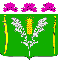 АДМИНИСТРАЦИЯСТАРОНИЖЕСТЕБЛИЕВСКОГО СЕЛЬСКОГО ПОСЕЛЕНИЯ КРАСНОАРМЕЙСКОГО РАЙОНАПОСТАНОВЛЕНИЕ           АДМИНИСТРАЦИЯСТАРОНИЖЕСТЕБЛИЕВСКОГО СЕЛЬСКОГО ПОСЕЛЕНИЯ КРАСНОАРМЕЙСКОГО РАЙОНАПОСТАНОВЛЕНИЕ           «___01___»__02_____2021г.№ ___14______станица Старонижестеблиевскаястаница СтаронижестеблиевскаяНаименование ПрограммыПрограмма в области энергосбережения и повышения энергетической эффективности администрации Старонижестеблиевского сельского поселения Красноармейского района 2021 – 2025 годыОснование для разработки ПрограммыФедеральный закон от 23 ноября 2009 г. №261-ФЗ «Об энергосбережении и повышении энергетической эффективности и о внесении изменений в отдельные законодательные акты Российской Федерации»; постановления администрации муниципального образования Красноармейский район от 8 декабря 2020 года № 2247 «Об установлении в муниципальных учреждениях муниципального образования Красноармейский район целевого уровня снижения в сопоставимых условиях суммарного объёма потребляемых ими дизельного и иного топлива, мазута, природного газа, тепловой энергии, электрической энергии, угля, а также объёма потребляемой ими воды»Заказчик ПрограммыАдминистрация Старонижестеблиевского сельского поселения Красноармейского районаОсновные разработчики ПрограммыАдминистрация Старонижестеблиевского сельского поселения Красноармейского районаИсполнители ПрограммыАдминистрация Старонижестеблиевского сельского поселения Красноармейского районаЦели Программыобеспечение рационального использования энергетических ресурсов и воды за счет реализации мероприятий по энергосбережению и повышению энергетической эффективности Задачи Программыреализация организационных мероприятий по энергосбережению и повышению энергетической эффективности;снижение потребления энергетических ресурсов и связанных с этим затратЦелевые показатели Программыобъем потребления электрической энергии;объём потребления холодной воды;объем потребления природного газа;доля объемов потребляемой (используемой) электрической энергии, расчеты за которую осуществляются с использованием приборов учета, в общем объѐме потребляемой электрической энергии;доля объемов потребляемой (используемой) воды, расчеты за которую осуществляются с использованием приборов учета, в общем объеме потребляемой воды;объем потребления природного газа Сроки и этапыреализацииПрограммы2021 – 2025 годы Программа реализуется в 1 этапОбъемы и источники финансирования Без финансирования Основные ожидаемые конечные результаты реализации Программы создание правовых и организационных основ стимулирования энергосбережения в организации; наличие в организации актуализированной программы в области энергосбережения; формирование «энергосберегающего» типа мышления в трудовом коллективе и среди учащихся; снижение затрат за потребленныё энергоресурсы и воду, отпускаемых по приборам учёта; снижение потребления тепловой энергии и(или) затрат на отопление помещений;снижение потребления электрической энергии; минимизация возможности бесконтрольного расхода холодной и горячей (при наличии) воды;снижение расхода холодной и горячей (при наличии) воды№ п/пНаименование энергетического ресурсаЕдиница измерения2019 г.Примечание№ п/пНаименование энергетического ресурсаЕдиница измерения2019 г.Примечание1.Электрическая энергиятыс. кВт∙ч159352.Тепловая энергияГкал-3.Твердое топливо,В том числе:т, куб.м-указать вид…4.Жидкое топливот, куб.м-5.Моторное топливо,в том числе:л, тбензинл, т-керосинл, т-дизельное топливол, т-газтыс.куб.м-6.Природный газ (кроме моторного топлива)тыс.куб.м55607.Холодная водатыс.куб.м458.Горячая водатыс. куб. м/ Гкал-ПараметрЗдание 1Общая площадь, кв.м531,2Отапливаемая площадь, кв. м420,2Полезная площадь, кв.м420,2Внутренний объём, куб. м2390Этажность здания, кол-во этажей1Год ввода в эксплуатацию1969Год проведения последнего капитального ремонта Фактическая численность пользователей (работников и посетителей) здания в среднем за сутки в течение календарного года, чел. 20Подключение к централизованным сетям инженерно-технического обеспечения:-электроснабжение, да/нетдагазоснабжение, да/нетдатеплоснабжение, да/нетнетхолодное водоснабжение, да/нетдагорячее водоснабжение, да/нетнетНаличие собственного источника выработки энергии:-электроснабжение, да/нетнеттеплоснабжение, да/нетдагорячее водоснабжение, да/нетнетСведения об оснащенности системами вентиляции и кондиционирования:-вентиляция принудительная, да/нетнетсистема кондиционирования воздуха, да/нетдаСведения об оснащенности приборами коммерческого учета:-электрической энергии, да/нетдаприродного газа, да/нетдатепловой энергии, да/нет-холодной воды, да/нетдагорячей воды, да/нет-Сведения об энергетической эффективности здания:-оснащение энергетически эффективными (светодиодными) лампами (светильниками на их основе) внутреннего освещения, не оснащено/частично/полностьюполностьюоснащение автоматизированными системами управления внутреннего освещения, не оснащено/частично/полностьюне оснащенооснащение энергетически эффективными (светодиодными) лампами (светильниками на их основе) наружного освещения, не оснащено/частично/полностьючастично оснащение автоматизированными системами управления наружного освещения, не оснащено/частично/полностьючастичнооснащено современными стеклопакетами с повышенным термическим сопротивлением,не оснащено/частично/полностьюполностьюоснащение индивидуальным тепловым пунктом, да/нетнетоснащение системой управления отоплением, с настройкой параметров теплоносителя в зависимости от температуры наружного воздуха, да/нетда№ п/пНаименование энергетического ресурсаЕдиница измерения2019 г.Примечание№ п/пНаименование энергетического ресурсаЕдиница измерения2019 г.Примечание1.Электрическая энергиятыс. руб.66 9272.Тепловая энергиятыс. руб.-3.Твердое топливотыс. руб.-4.Жидкое топливотыс. руб.-5.Моторное топливо,в том числе:тыс. руб.-бензинтыс. руб.-керосинтыс. руб.-дизельное топливотыс. руб.-газтыс. руб.-6.Природный газ (кроме моторного топлива)тыс. руб.33 3607.Холодная водатыс. руб.1 3508.Горячая водатыс. руб.-ВСЕГО:тыс. руб.101 637№ п/пНаименование показателейЕдиница измеренияЗначения целевых показателей по годамЗначения целевых показателей по годамЗначения целевых показателей по годамЗначения целевых показателей по годамЗначения целевых показателей по годамЗначения целевых показателей по годам№ п/пНаименование показателейЕдиница измеренияИсходное (базовое) значение показателя 201920212022202320242025123456789I. Целевые показатели в области энергосбережения и повышения энергетической эффективности, отражающие экономию по отдельным видам энергетических ресурсовI. Целевые показатели в области энергосбережения и повышения энергетической эффективности, отражающие экономию по отдельным видам энергетических ресурсовI. Целевые показатели в области энергосбережения и повышения энергетической эффективности, отражающие экономию по отдельным видам энергетических ресурсовI. Целевые показатели в области энергосбережения и повышения энергетической эффективности, отражающие экономию по отдельным видам энергетических ресурсовI. Целевые показатели в области энергосбережения и повышения энергетической эффективности, отражающие экономию по отдельным видам энергетических ресурсовI. Целевые показатели в области энергосбережения и повышения энергетической эффективности, отражающие экономию по отдельным видам энергетических ресурсовI. Целевые показатели в области энергосбережения и повышения энергетической эффективности, отражающие экономию по отдельным видам энергетических ресурсовI. Целевые показатели в области энергосбережения и повышения энергетической эффективности, отражающие экономию по отдельным видам энергетических ресурсовI. Целевые показатели в области энергосбережения и повышения энергетической эффективности, отражающие экономию по отдельным видам энергетических ресурсов1.1Объем потребления электрической энергии (далее - ЭЭ)кВт·ч37,9237,7937,6537,38--1.2Объем потребления тепловой энергии (далее - ТЭ)Гкал------1.3Объем потребления холодной водыкуб. м2,25-----1.4Объем потребления природного газа куб. м3,70-----II. Целевые показатели в области энергосбережения и повышения энергетической эффективности организаций с участием муниципального образованияII. Целевые показатели в области энергосбережения и повышения энергетической эффективности организаций с участием муниципального образованияII. Целевые показатели в области энергосбережения и повышения энергетической эффективности организаций с участием муниципального образованияII. Целевые показатели в области энергосбережения и повышения энергетической эффективности организаций с участием муниципального образованияII. Целевые показатели в области энергосбережения и повышения энергетической эффективности организаций с участием муниципального образованияII. Целевые показатели в области энергосбережения и повышения энергетической эффективности организаций с участием муниципального образованияII. Целевые показатели в области энергосбережения и повышения энергетической эффективности организаций с участием муниципального образованияII. Целевые показатели в области энергосбережения и повышения энергетической эффективности организаций с участием муниципального образованияII. Целевые показатели в области энергосбережения и повышения энергетической эффективности организаций с участием муниципального образования2.1Доля объемов потребляемой (используемой) ЭЭ, расчеты за которую осуществляются с использованием приборов учета, в общем объѐме потребляемой ЭЭ %1001001001001001002.2Доля объемов потребляемой (используемой) ТЭ, расчеты за которую осуществляются с использованием приборов учета, в общем объеме потребляемой ТЭ %1001001001001001002.3Доля объемов потребляемой (используемой) воды, расчеты за которую осуществляются с использованием приборов учета, в общем объеме потребляемой воды %1001001001001001002.4Доля объемов потребляемого (используемого) природного газа, расчеты за который осуществляются с использованием приборов учета, в общем объеме потребляемого природного газа %100100100100100100№ п.п.Наименование мероприятияЕд. изм.КоличествоОтветственный исполнительИсточники финансирования*Финансовые затраты на реализацию(тыс. рублей)Финансовые затраты на реализацию(тыс. рублей)Финансовые затраты на реализацию(тыс. рублей)Финансовые затраты на реализацию(тыс. рублей)Финансовые затраты на реализацию(тыс. рублей)Финансовые затраты на реализацию(тыс. рублей)Ожидаемый результат№ п.п.Наименование мероприятияЕд. изм.КоличествоОтветственный исполнительИсточники финансирования*в том числев том числев том числев том числев том числевсегоОжидаемый результат№ п.п.Наименование мероприятияЕд. изм.КоличествоОтветственный исполнительИсточники финансирования*20212022202320242025всегоОжидаемый результат1Назначение в организации ответственного за энергосбережениеед.1Заместитель главы Старонижестеблиевского сельского посеения Е.Е. ЧерепановаВсегобез финансированиябез финансированиябез финансирования---Создание правовых и организационных основ стимулирования энергосбережения в организации1Назначение в организации ответственного за энергосбережениеед.1Заместитель главы Старонижестеблиевского сельского посеения Е.Е. ЧерепановаФБ------Создание правовых и организационных основ стимулирования энергосбережения в организации1Назначение в организации ответственного за энергосбережениеед.1Заместитель главы Старонижестеблиевского сельского посеения Е.Е. ЧерепановаКБ------Создание правовых и организационных основ стимулирования энергосбережения в организации1Назначение в организации ответственного за энергосбережениеед.1Заместитель главы Старонижестеблиевского сельского посеения Е.Е. ЧерепановаМБ------Создание правовых и организационных основ стимулирования энергосбережения в организации1Назначение в организации ответственного за энергосбережениеед.1Заместитель главы Старонижестеблиевского сельского посеения Е.Е. ЧерепановаСС------Создание правовых и организационных основ стимулирования энергосбережения в организации1Назначение в организации ответственного за энергосбережениеед.1Заместитель главы Старонижестеблиевского сельского посеения Е.Е. ЧерепановаИИ------Создание правовых и организационных основ стимулирования энергосбережения в организации2Корректировка программы, в том числе значений целевых показателей энергосбережения и повышения энергетической эффективностиед.1 раз в годЗаместитель главы Старонижестеблиевского сельского посеения Е.Е. ЧерепановаВсегобез финансированиябез финансированиябез финансирования---Наличие в организации актуализированной программы в области энергосбережения2Корректировка программы, в том числе значений целевых показателей энергосбережения и повышения энергетической эффективностиед.1 раз в годЗаместитель главы Старонижестеблиевского сельского посеения Е.Е. ЧерепановаФБ------Наличие в организации актуализированной программы в области энергосбережения2Корректировка программы, в том числе значений целевых показателей энергосбережения и повышения энергетической эффективностиед.1 раз в годЗаместитель главы Старонижестеблиевского сельского посеения Е.Е. ЧерепановаКБ------Наличие в организации актуализированной программы в области энергосбережения2Корректировка программы, в том числе значений целевых показателей энергосбережения и повышения энергетической эффективностиед.1 раз в годЗаместитель главы Старонижестеблиевского сельского посеения Е.Е. ЧерепановаМБ------Наличие в организации актуализированной программы в области энергосбережения2Корректировка программы, в том числе значений целевых показателей энергосбережения и повышения энергетической эффективностиед.1 раз в годЗаместитель главы Старонижестеблиевского сельского посеения Е.Е. ЧерепановаСС------Наличие в организации актуализированной программы в области энергосбережения2Корректировка программы, в том числе значений целевых показателей энергосбережения и повышения энергетической эффективностиед.1 раз в годЗаместитель главы Старонижестеблиевского сельского посеения Е.Е. ЧерепановаИИ------Наличие в организации актуализированной программы в области энергосбережения3Проведение в коллективе устной разъяснительной работы о необходимости рационального использования энергоресурсов и водыед.на постоянной основеЗаместитель главы Старонижестеблиевского сельского посеения Е.Е. ЧерепановаВсегобез финансированиябез финансированиябез финансирования---Формирование «энергосберегающего» типа мышления в трудовом коллективе и среди учащихся3Проведение в коллективе устной разъяснительной работы о необходимости рационального использования энергоресурсов и водыед.на постоянной основеЗаместитель главы Старонижестеблиевского сельского посеения Е.Е. ЧерепановаФБ------Формирование «энергосберегающего» типа мышления в трудовом коллективе и среди учащихся3Проведение в коллективе устной разъяснительной работы о необходимости рационального использования энергоресурсов и водыед.на постоянной основеЗаместитель главы Старонижестеблиевского сельского посеения Е.Е. ЧерепановаКБ------Формирование «энергосберегающего» типа мышления в трудовом коллективе и среди учащихся3Проведение в коллективе устной разъяснительной работы о необходимости рационального использования энергоресурсов и водыед.на постоянной основеЗаместитель главы Старонижестеблиевского сельского посеения Е.Е. ЧерепановаМБ------Формирование «энергосберегающего» типа мышления в трудовом коллективе и среди учащихся3Проведение в коллективе устной разъяснительной работы о необходимости рационального использования энергоресурсов и водыед.на постоянной основеЗаместитель главы Старонижестеблиевского сельского посеения Е.Е. ЧерепановаСС------Формирование «энергосберегающего» типа мышления в трудовом коллективе и среди учащихся3Проведение в коллективе устной разъяснительной работы о необходимости рационального использования энергоресурсов и водыед.на постоянной основеЗаместитель главы Старонижестеблиевского сельского посеения Е.Е. ЧерепановаИИ------Формирование «энергосберегающего» типа мышления в трудовом коллективе и среди учащихся4Размещение на стендах в коридорах, кабинетах, санузлах информационных плакатов о способах энергосбережения на работе и в бытуед.на постоянной основеЗаместитель главы Старонижестеблиевского сельского посеения Е.Е. ЧерепановаВсегобез финансированиябез финансированиябез финансирования---Формирование «энергосберегающего» типа мышления в трудовом коллективе4Размещение на стендах в коридорах, кабинетах, санузлах информационных плакатов о способах энергосбережения на работе и в бытуед.на постоянной основеЗаместитель главы Старонижестеблиевского сельского посеения Е.Е. ЧерепановаФБ------Формирование «энергосберегающего» типа мышления в трудовом коллективе4Размещение на стендах в коридорах, кабинетах, санузлах информационных плакатов о способах энергосбережения на работе и в бытуед.на постоянной основеЗаместитель главы Старонижестеблиевского сельского посеения Е.Е. ЧерепановаКБ------Формирование «энергосберегающего» типа мышления в трудовом коллективе4Размещение на стендах в коридорах, кабинетах, санузлах информационных плакатов о способах энергосбережения на работе и в бытуед.на постоянной основеЗаместитель главы Старонижестеблиевского сельского посеения Е.Е. ЧерепановаМБ------Формирование «энергосберегающего» типа мышления в трудовом коллективе4Размещение на стендах в коридорах, кабинетах, санузлах информационных плакатов о способах энергосбережения на работе и в бытуед.на постоянной основеЗаместитель главы Старонижестеблиевского сельского посеения Е.Е. ЧерепановаСС------Формирование «энергосберегающего» типа мышления в трудовом коллективе4Размещение на стендах в коридорах, кабинетах, санузлах информационных плакатов о способах энергосбережения на работе и в бытуед.на постоянной основеЗаместитель главы Старонижестеблиевского сельского посеения Е.Е. ЧерепановаИИ------Формирование «энергосберегающего» типа мышления в трудовом коллективе5Контроль рабочих режимов (при наличии) и сроков поверки приборов учёта используемых ресурсовед.на постоянной основеЗаместитель главы Старонижестеблиевского сельского посеения Е.Е. ЧерепановаВсегобез финансированиябез финансированиябез финансирования---Снижение затрат за потребленныё энергоресурсы и воду, отпускаемых по приборам учёта5Контроль рабочих режимов (при наличии) и сроков поверки приборов учёта используемых ресурсовед.на постоянной основеЗаместитель главы Старонижестеблиевского сельского посеения Е.Е. ЧерепановаФБ------Снижение затрат за потребленныё энергоресурсы и воду, отпускаемых по приборам учёта5Контроль рабочих режимов (при наличии) и сроков поверки приборов учёта используемых ресурсовед.на постоянной основеЗаместитель главы Старонижестеблиевского сельского посеения Е.Е. ЧерепановаКБ------Снижение затрат за потребленныё энергоресурсы и воду, отпускаемых по приборам учёта5Контроль рабочих режимов (при наличии) и сроков поверки приборов учёта используемых ресурсовед.на постоянной основеЗаместитель главы Старонижестеблиевского сельского посеения Е.Е. ЧерепановаМБ------Снижение затрат за потребленныё энергоресурсы и воду, отпускаемых по приборам учёта5Контроль рабочих режимов (при наличии) и сроков поверки приборов учёта используемых ресурсовед.на постоянной основеЗаместитель главы Старонижестеблиевского сельского посеения Е.Е. ЧерепановаСС------Снижение затрат за потребленныё энергоресурсы и воду, отпускаемых по приборам учёта5Контроль рабочих режимов (при наличии) и сроков поверки приборов учёта используемых ресурсовед.на постоянной основеЗаместитель главы Старонижестеблиевского сельского посеения Е.Е. ЧерепановаИИ------Снижение затрат за потребленныё энергоресурсы и воду, отпускаемых по приборам учёта6Снятие декоративных ограждений с радиаторов отопленияед.1Заместитель главы Старонижестеблиевского сельского посеения Е.Е. ЧерепановаВсегобез финансированиябез финансированиябез финансирования---Снижение потребления тепловой энергии и(или) затрат на отопление помещений6Снятие декоративных ограждений с радиаторов отопленияед.1Заместитель главы Старонижестеблиевского сельского посеения Е.Е. ЧерепановаФБ------Снижение потребления тепловой энергии и(или) затрат на отопление помещений6Снятие декоративных ограждений с радиаторов отопленияед.1Заместитель главы Старонижестеблиевского сельского посеения Е.Е. ЧерепановаКБ------Снижение потребления тепловой энергии и(или) затрат на отопление помещений6Снятие декоративных ограждений с радиаторов отопленияед.1Заместитель главы Старонижестеблиевского сельского посеения Е.Е. ЧерепановаМБ------Снижение потребления тепловой энергии и(или) затрат на отопление помещений6Снятие декоративных ограждений с радиаторов отопленияед.1Заместитель главы Старонижестеблиевского сельского посеения Е.Е. ЧерепановаСС------Снижение потребления тепловой энергии и(или) затрат на отопление помещений6Снятие декоративных ограждений с радиаторов отопленияед.1Заместитель главы Старонижестеблиевского сельского посеения Е.Е. ЧерепановаИИ------Снижение потребления тепловой энергии и(или) затрат на отопление помещений7Исключение перегрева и переохлаждения воздуха в помещенииед.на постоянной основеЗаместитель главы Старонижестеблиевского сельского посеения Е.Е. ЧерепановаВсегобез финансированиябез финансированиябез финансирования---Снижение потребления тепловой энергии и(или) затрат на отопление помещений7Исключение перегрева и переохлаждения воздуха в помещенииед.на постоянной основеЗаместитель главы Старонижестеблиевского сельского посеения Е.Е. ЧерепановаФБ------Снижение потребления тепловой энергии и(или) затрат на отопление помещений7Исключение перегрева и переохлаждения воздуха в помещенииед.на постоянной основеЗаместитель главы Старонижестеблиевского сельского посеения Е.Е. ЧерепановаКБ------Снижение потребления тепловой энергии и(или) затрат на отопление помещений7Исключение перегрева и переохлаждения воздуха в помещенииед.на постоянной основеЗаместитель главы Старонижестеблиевского сельского посеения Е.Е. ЧерепановаМБ------Снижение потребления тепловой энергии и(или) затрат на отопление помещений7Исключение перегрева и переохлаждения воздуха в помещенииед.на постоянной основеЗаместитель главы Старонижестеблиевского сельского посеения Е.Е. ЧерепановаСС------Снижение потребления тепловой энергии и(или) затрат на отопление помещений7Исключение перегрева и переохлаждения воздуха в помещенииед.на постоянной основеЗаместитель главы Старонижестеблиевского сельского посеения Е.Е. ЧерепановаИИ------Снижение потребления тепловой энергии и(или) затрат на отопление помещений8Контроль за целостностью изоляционного покрытия теплотрасс ед.на постоянной основеЗаместитель главы Старонижестеблиевского сельского посеения Е.Е. ЧерепановаВсегобез финансированиябез финансированиябез финансирования---Снижение потребления тепловой энергии и(или) затрат на отопление помещений8Контроль за целостностью изоляционного покрытия теплотрасс ед.на постоянной основеЗаместитель главы Старонижестеблиевского сельского посеения Е.Е. ЧерепановаФБ------Снижение потребления тепловой энергии и(или) затрат на отопление помещений8Контроль за целостностью изоляционного покрытия теплотрасс ед.на постоянной основеЗаместитель главы Старонижестеблиевского сельского посеения Е.Е. ЧерепановаКБ------Снижение потребления тепловой энергии и(или) затрат на отопление помещений8Контроль за целостностью изоляционного покрытия теплотрасс ед.на постоянной основеЗаместитель главы Старонижестеблиевского сельского посеения Е.Е. ЧерепановаМБ------Снижение потребления тепловой энергии и(или) затрат на отопление помещений8Контроль за целостностью изоляционного покрытия теплотрасс ед.на постоянной основеЗаместитель главы Старонижестеблиевского сельского посеения Е.Е. ЧерепановаСС------Снижение потребления тепловой энергии и(или) затрат на отопление помещений8Контроль за целостностью изоляционного покрытия теплотрасс ед.на постоянной основеЗаместитель главы Старонижестеблиевского сельского посеения Е.Е. ЧерепановаИИ------Снижение потребления тепловой энергии и(или) затрат на отопление помещений9Организация работ по своевременному ремонту оконных рам и оклейке окон ед.на постоянной основеЗаместитель главы Старонижестеблиевского сельского посеения Е.Е. ЧерепановаВсегобез финансированиябез финансированиябез финансирования---Снижение потребления тепловой энергии и(или) затрат на отопление помещений9Организация работ по своевременному ремонту оконных рам и оклейке окон ед.на постоянной основеЗаместитель главы Старонижестеблиевского сельского посеения Е.Е. ЧерепановаФБ------Снижение потребления тепловой энергии и(или) затрат на отопление помещений9Организация работ по своевременному ремонту оконных рам и оклейке окон ед.на постоянной основеЗаместитель главы Старонижестеблиевского сельского посеения Е.Е. ЧерепановаКБ------Снижение потребления тепловой энергии и(или) затрат на отопление помещений9Организация работ по своевременному ремонту оконных рам и оклейке окон ед.на постоянной основеЗаместитель главы Старонижестеблиевского сельского посеения Е.Е. ЧерепановаМБ------Снижение потребления тепловой энергии и(или) затрат на отопление помещений9Организация работ по своевременному ремонту оконных рам и оклейке окон ед.на постоянной основеЗаместитель главы Старонижестеблиевского сельского посеения Е.Е. ЧерепановаСС------Снижение потребления тепловой энергии и(или) затрат на отопление помещений9Организация работ по своевременному ремонту оконных рам и оклейке окон ед.на постоянной основеЗаместитель главы Старонижестеблиевского сельского посеения Е.Е. ЧерепановаИИ------Снижение потребления тепловой энергии и(или) затрат на отопление помещений10Применение режима энергосбережения при эксплуатации компьютерной и другой офисной техники: использование ждущего режима, отключение компьютеров и другой офисной техники от электрической сети в нерабочее времяед.на постоянной основеЗаместитель главы Старонижестеблиевского сельского посеения Е.Е. ЧерепановаВсегобез финансированиябез финансированиябез финансирования---Снижение потребления электрической энергии10Применение режима энергосбережения при эксплуатации компьютерной и другой офисной техники: использование ждущего режима, отключение компьютеров и другой офисной техники от электрической сети в нерабочее времяед.на постоянной основеЗаместитель главы Старонижестеблиевского сельского посеения Е.Е. ЧерепановаФБ------Снижение потребления электрической энергии10Применение режима энергосбережения при эксплуатации компьютерной и другой офисной техники: использование ждущего режима, отключение компьютеров и другой офисной техники от электрической сети в нерабочее времяед.на постоянной основеЗаместитель главы Старонижестеблиевского сельского посеения Е.Е. ЧерепановаКБ------Снижение потребления электрической энергии10Применение режима энергосбережения при эксплуатации компьютерной и другой офисной техники: использование ждущего режима, отключение компьютеров и другой офисной техники от электрической сети в нерабочее времяед.на постоянной основеЗаместитель главы Старонижестеблиевского сельского посеения Е.Е. ЧерепановаМБ------Снижение потребления электрической энергии10Применение режима энергосбережения при эксплуатации компьютерной и другой офисной техники: использование ждущего режима, отключение компьютеров и другой офисной техники от электрической сети в нерабочее времяед.на постоянной основеЗаместитель главы Старонижестеблиевского сельского посеения Е.Е. ЧерепановаСС------Снижение потребления электрической энергии10Применение режима энергосбережения при эксплуатации компьютерной и другой офисной техники: использование ждущего режима, отключение компьютеров и другой офисной техники от электрической сети в нерабочее времяед.на постоянной основеЗаместитель главы Старонижестеблиевского сельского посеения Е.Е. ЧерепановаИИ------Снижение потребления электрической энергии11Приобретение для нужд организации электротоваров с учётом класса энергоэффективностиед.на постоянной основеЗаместитель главы Старонижестеблиевского сельского посеения Е.Е. ЧерепановаВсегобез финансированиябез финансированиябез финансирования---Снижение потребления электрической энергии11Приобретение для нужд организации электротоваров с учётом класса энергоэффективностиед.на постоянной основеЗаместитель главы Старонижестеблиевского сельского посеения Е.Е. ЧерепановаФБ------Снижение потребления электрической энергии11Приобретение для нужд организации электротоваров с учётом класса энергоэффективностиед.на постоянной основеЗаместитель главы Старонижестеблиевского сельского посеения Е.Е. ЧерепановаКБ------Снижение потребления электрической энергии11Приобретение для нужд организации электротоваров с учётом класса энергоэффективностиед.на постоянной основеЗаместитель главы Старонижестеблиевского сельского посеения Е.Е. ЧерепановаМБ------Снижение потребления электрической энергии11Приобретение для нужд организации электротоваров с учётом класса энергоэффективностиед.на постоянной основеЗаместитель главы Старонижестеблиевского сельского посеения Е.Е. ЧерепановаСС------Снижение потребления электрической энергии11Приобретение для нужд организации электротоваров с учётом класса энергоэффективностиед.на постоянной основеЗаместитель главы Старонижестеблиевского сельского посеения Е.Е. ЧерепановаИИ------Снижение потребления электрической энергии12Уменьшение числа личных электробытовых приборовед.на постоянной основеЗаместитель главы Старонижестеблиевского сельского посеения Е.Е. ЧерепановаВсегобез финансированиябез финансированиябез финансирования---Снижение потребления электрической энергии12Уменьшение числа личных электробытовых приборовед.на постоянной основеЗаместитель главы Старонижестеблиевского сельского посеения Е.Е. ЧерепановаФБ------Снижение потребления электрической энергии12Уменьшение числа личных электробытовых приборовед.на постоянной основеЗаместитель главы Старонижестеблиевского сельского посеения Е.Е. ЧерепановаКБ------Снижение потребления электрической энергии12Уменьшение числа личных электробытовых приборовед.на постоянной основеЗаместитель главы Старонижестеблиевского сельского посеения Е.Е. ЧерепановаМБ------Снижение потребления электрической энергии12Уменьшение числа личных электробытовых приборовед.на постоянной основеЗаместитель главы Старонижестеблиевского сельского посеения Е.Е. ЧерепановаСС------Снижение потребления электрической энергии12Уменьшение числа личных электробытовых приборовед.на постоянной основеЗаместитель главы Старонижестеблиевского сельского посеения Е.Е. ЧерепановаИИ------Снижение потребления электрической энергии13Регулярное протирание (мытье) от пыли окон и осветительных приборовед.на постоянной основеЗаместитель главы Старонижестеблиевского сельского посеения Е.Е. ЧерепановаВсегобез финансированиябез финансированиябез финансирования---Снижение потребления электрической энергии13Регулярное протирание (мытье) от пыли окон и осветительных приборовед.на постоянной основеЗаместитель главы Старонижестеблиевского сельского посеения Е.Е. ЧерепановаФБ------Снижение потребления электрической энергии13Регулярное протирание (мытье) от пыли окон и осветительных приборовед.на постоянной основеЗаместитель главы Старонижестеблиевского сельского посеения Е.Е. ЧерепановаКБ------Снижение потребления электрической энергии13Регулярное протирание (мытье) от пыли окон и осветительных приборовед.на постоянной основеЗаместитель главы Старонижестеблиевского сельского посеения Е.Е. ЧерепановаМБ------Снижение потребления электрической энергии13Регулярное протирание (мытье) от пыли окон и осветительных приборовед.на постоянной основеЗаместитель главы Старонижестеблиевского сельского посеения Е.Е. ЧерепановаСС------Снижение потребления электрической энергии13Регулярное протирание (мытье) от пыли окон и осветительных приборовед.на постоянной основеЗаместитель главы Старонижестеблиевского сельского посеения Е.Е. ЧерепановаИИ------Снижение потребления электрической энергии14Контроль за эксплуатацией и исправностью санитарно-технического оборудования холодной и горячей (при наличии) водыед.на постоянной основеЗаместитель главы Старонижестеблиевского сельского посеения Е.Е. ЧерепановаВсегобез финансированиябез финансированиябез финансирования---Минимизация возможности бесконтрольного расхода холодной воды14Контроль за эксплуатацией и исправностью санитарно-технического оборудования холодной и горячей (при наличии) водыед.на постоянной основеЗаместитель главы Старонижестеблиевского сельского посеения Е.Е. ЧерепановаФБ------Минимизация возможности бесконтрольного расхода холодной воды14Контроль за эксплуатацией и исправностью санитарно-технического оборудования холодной и горячей (при наличии) водыед.на постоянной основеЗаместитель главы Старонижестеблиевского сельского посеения Е.Е. ЧерепановаКБ------Минимизация возможности бесконтрольного расхода холодной воды14Контроль за эксплуатацией и исправностью санитарно-технического оборудования холодной и горячей (при наличии) водыед.на постоянной основеЗаместитель главы Старонижестеблиевского сельского посеения Е.Е. ЧерепановаМБ------Минимизация возможности бесконтрольного расхода холодной воды14Контроль за эксплуатацией и исправностью санитарно-технического оборудования холодной и горячей (при наличии) водыед.на постоянной основеЗаместитель главы Старонижестеблиевского сельского посеения Е.Е. ЧерепановаСС------Минимизация возможности бесконтрольного расхода холодной воды14Контроль за эксплуатацией и исправностью санитарно-технического оборудования холодной и горячей (при наличии) водыед.на постоянной основеЗаместитель главы Старонижестеблиевского сельского посеения Е.Е. ЧерепановаИИ------Минимизация возможности бесконтрольного расхода холодной воды15Контроль за экономным использованием холодной и горячей (при наличии) водыед.на постоянной основеЗаместитель главы Старонижестеблиевского сельского посеения Е.Е. ЧерепановаВсегобез финансированиябез финансированиябез финансирования---Снижение расхода холодной воды15Контроль за экономным использованием холодной и горячей (при наличии) водыед.на постоянной основеЗаместитель главы Старонижестеблиевского сельского посеения Е.Е. ЧерепановаФБ------Снижение расхода холодной воды15Контроль за экономным использованием холодной и горячей (при наличии) водыед.на постоянной основеЗаместитель главы Старонижестеблиевского сельского посеения Е.Е. ЧерепановаКБ------Снижение расхода холодной воды15Контроль за экономным использованием холодной и горячей (при наличии) водыед.на постоянной основеЗаместитель главы Старонижестеблиевского сельского посеения Е.Е. ЧерепановаМБ------Снижение расхода холодной воды15Контроль за экономным использованием холодной и горячей (при наличии) водыед.на постоянной основеЗаместитель главы Старонижестеблиевского сельского посеения Е.Е. ЧерепановаСС------Снижение расхода холодной воды15Контроль за экономным использованием холодной и горячей (при наличии) водыед.на постоянной основеЗаместитель главы Старонижестеблиевского сельского посеения Е.Е. ЧерепановаИИ------Снижение расхода холодной воды16Заключение энергосервисных договоровед.на постоянной основеЗаместитель главы Старонижестеблиевского сельского посеения Е.Е. ЧерепановаВсегобез финансированиябез финансированиябез финансирования---Снижение расхода всех видов ресурсов16Заключение энергосервисных договоровед.на постоянной основеЗаместитель главы Старонижестеблиевского сельского посеения Е.Е. ЧерепановаФБ------Снижение расхода всех видов ресурсов16Заключение энергосервисных договоровед.на постоянной основеЗаместитель главы Старонижестеблиевского сельского посеения Е.Е. ЧерепановаКБ------Снижение расхода всех видов ресурсов16Заключение энергосервисных договоровед.на постоянной основеЗаместитель главы Старонижестеблиевского сельского посеения Е.Е. ЧерепановаМБ------Снижение расхода всех видов ресурсов16Заключение энергосервисных договоровед.на постоянной основеЗаместитель главы Старонижестеблиевского сельского посеения Е.Е. ЧерепановаСС------Снижение расхода всех видов ресурсов16Заключение энергосервисных договоровед.на постоянной основеЗаместитель главы Старонижестеблиевского сельского посеения Е.Е. ЧерепановаИИ------Снижение расхода всех видов ресурсовИТОГО ПО РАЗДЕЛУИТОГО ПО РАЗДЕЛУИТОГО ПО РАЗДЕЛУИТОГО ПО РАЗДЕЛУИТОГО ПО РАЗДЕЛУВсего-------ИТОГО ПО РАЗДЕЛУИТОГО ПО РАЗДЕЛУИТОГО ПО РАЗДЕЛУИТОГО ПО РАЗДЕЛУИТОГО ПО РАЗДЕЛУФБ-------ИТОГО ПО РАЗДЕЛУИТОГО ПО РАЗДЕЛУИТОГО ПО РАЗДЕЛУИТОГО ПО РАЗДЕЛУИТОГО ПО РАЗДЕЛУКБ-------ИТОГО ПО РАЗДЕЛУИТОГО ПО РАЗДЕЛУИТОГО ПО РАЗДЕЛУИТОГО ПО РАЗДЕЛУИТОГО ПО РАЗДЕЛУМБ-------ИТОГО ПО РАЗДЕЛУИТОГО ПО РАЗДЕЛУИТОГО ПО РАЗДЕЛУИТОГО ПО РАЗДЕЛУИТОГО ПО РАЗДЕЛУСС-------ИТОГО ПО РАЗДЕЛУИТОГО ПО РАЗДЕЛУИТОГО ПО РАЗДЕЛУИТОГО ПО РАЗДЕЛУИТОГО ПО РАЗДЕЛУИИ-------КОДЫДатаN п/пНаименование показателя программыЕдиница измеренияЗначения целевых показателей программыЗначения целевых показателей программыЗначения целевых показателей программыN п/пНаименование показателя программыЕдиница измеренияпланфактотклонение123456КОДЫДатаN п/пНаименование мероприятия программыФинансовое обеспечение реализации мероприятийФинансовое обеспечение реализации мероприятийФинансовое обеспечение реализации мероприятийФинансовое обеспечение реализации мероприятийЭкономия топливно-энергетических ресурсовЭкономия топливно-энергетических ресурсовЭкономия топливно-энергетических ресурсовЭкономия топливно-энергетических ресурсовЭкономия топливно-энергетических ресурсовЭкономия топливно-энергетических ресурсовЭкономия топливно-энергетических ресурсовN п/пНаименование мероприятия программыФинансовое обеспечение реализации мероприятийФинансовое обеспечение реализации мероприятийФинансовое обеспечение реализации мероприятийФинансовое обеспечение реализации мероприятийв натуральном выражениив натуральном выражениив натуральном выражениив натуральном выражениив стоимостном выражении, тыс. руб.в стоимостном выражении, тыс. руб.в стоимостном выражении, тыс. руб.N п/пНаименование мероприятия программыФинансовое обеспечение реализации мероприятийФинансовое обеспечение реализации мероприятийФинансовое обеспечение реализации мероприятийФинансовое обеспечение реализации мероприятийв натуральном выражениив натуральном выражениив натуральном выражениив натуральном выражениипланфактотклонениеN п/пНаименование мероприятия программыисточникобъем, тыс. руб.объем, тыс. руб.объем, тыс. руб.количествоколичествоколичествоед. изм.планфактотклонениеN п/пНаименование мероприятия программыисточникпланфактотклонениепланфактотклонениеед. изм.планфактотклонение12345678910111213Итого по мероприятиямИтого по мероприятиямXXИтого по мероприятиямИтого по мероприятиямXXВсего по мероприятиямВсего по мероприятиямXXXXXСПРАВОЧНО:Всего с начала года реализации программыXXXX